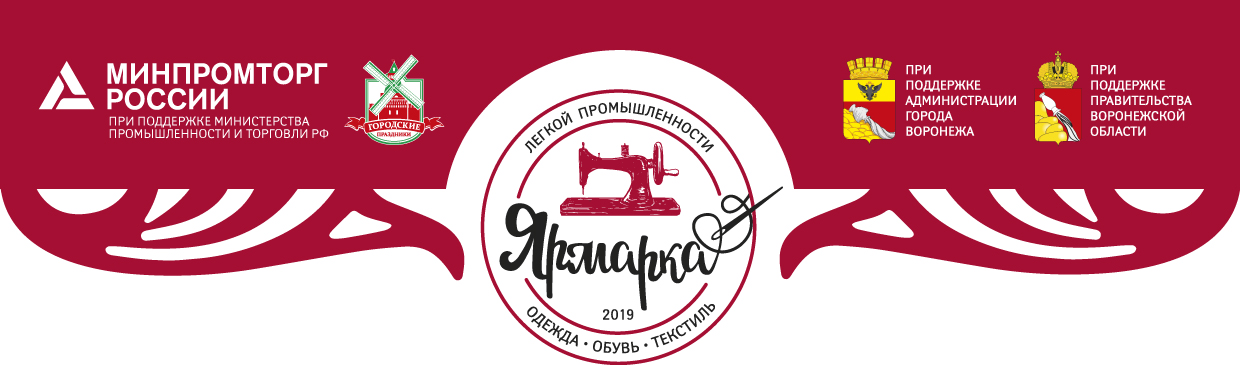 В оргкомитет«Ярмарки Легкой промышленности одежды, обуви и текстиля в Воронеже 2019» по адресу: г. Воронеж, Площадь Никитинас 1 по 14 апреля 2019 годаАНКЕТА ЗАЯВКАНаименование организации, юридическая форма, ИНН._________________________________Основной вид деятельности, с какого года.____________________________________________ Контактные данные: полный адрес организации (индекс, регион, район, адрес), сайт (если есть),  e-mail, телефон._____________________________________________________________ФИО уполномоченного лица полностью, контакты для обратной связи (тел., моб. тел., e-mail).____________________________________________________________________________Данные участника торговой сессии (продавца-представителя организации): ФИО полностью; дата рождения; место рождения; серия и номер паспорта, когда, кем и где выдан, код подразделения (для ФСО)._______________________________________________________Марка и номерной знак автотранспортного средства участника (для получения пропуска для завоза/подвоза продукции).______________________________________________________Цель и ожидаемый результат участия в ярмарке-выставке (изложить)._________________Перечислить список товаров, представленных на ярмарке, через запятую._______________       Дата, подпись с расшифровкой, печать.* К Анкете прилагается заверенная копия дилерского договора, если компания-участник мероприятия  является дилером компании-производителя.** Анкета предоставляется в двух форматах:  1-й - отсканированный или фото с печатью и подписью организации; 2-й – не заверенный подписью и печатью, в формате word (для копирования из него информации службе ФСО).